净气型储药柜产品概念净气型储药柜系列产品专为有害化学试剂存储而设计，可存储大多数实验室使用的化学品。顶部风机带动柜体内易挥发有害气体进入过滤模块，被过滤模块过滤后的洁净空气排出到室内，保护操作人员因实验室存储化学品带来的吸入危害。同时24小时不间断的净化实验室内空气，提升实验室空气质量。产品特性：金属部件：主要材质≥1.2mm冷轧钢板，环氧树脂静电喷涂，覆有耐用防化无铅涂层，保持高光洁度并最大限度的降低腐蚀和湿气的影响。门板：主要材质≥5mm亚克力板，耐候性极佳，优异的抗化学品性能，不易老化，无色透明，通体透光，视觉舒适，美观大方。层板：一体成型PP托盘，抗酸碱，高度可调。5.5英寸液晶触摸屏显示，高清显示分辨率1024*600，完美视觉系统。实时温湿度环境监控系统，显示实时温湿度，设置报警参数，保障产品使用安全。低风速监控：检测风速过低系统报警，在线可调风机转速，保证不同化学品量的储存需求。过滤器饱和报警系统：产品配有双层过滤器及双VOC探头，一个探头监测室内空气质量，一个探头监测过滤器饱和状况，过滤器设定饱和报警值，超出范围即报警，当浓度长时间超出设定值需更换过滤器。开门报警系统：柜体门体打开时，出现显示屏报警警示及蜂鸣器报警采用交流后向式离心风机，性能稳定，超静音，无火花静电。开门风速增大，避免气体外溢，危害人体健康。高效过滤系统，按照颗粒大小选择排列分布，遵循ASTM标准，有效针对酸性气体和有机气体，吸附能力强，针对粒子过滤器，采用高效HEPA过滤器，对大于0.3um的粒子，过滤效率达99.995%（选配）。优异性无需安装管道工程，安装便捷，新型环保。顶部根据化学品类别可选配过滤模块系统，满足多种不同种类的化学品存储。先进模块化过滤技术，完全吸附过滤实验产生的有害气体、颗粒粉尘等物质。采用双层化学分子过滤器及2套VOC报警系统，气体通过每层化学分子过滤器过滤后进VOC检测气体质量，气体质量超过设定参数值会出现报警提示，避免出现过滤器失效带来危害。产品参数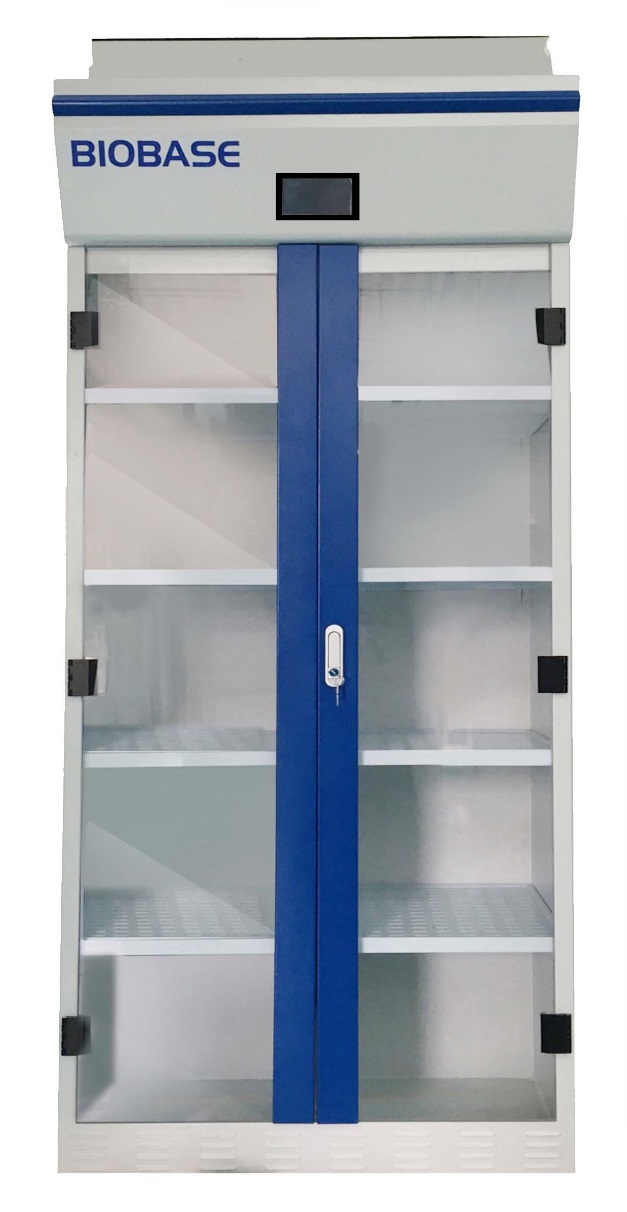 规格型号BK-C800外部尺寸(mm)800*580*2150内部尺寸(mm)797*480*1750分子过滤器尺寸(mm)750*400*75初效过滤器尺寸(mm)725*375*20空气处理量(m³/h)200-230温湿度报警系统2套功率(W)180W存储容量160瓶（500ml）层板8块层板承重（kg）＞70噪音dB（A）≤63电压/频率220V/50Hz显示屏液晶触摸屏锁具平面锁风机1套温湿度显示1套